แบบฝึกหัดวิชาเสริมคอม wixจงสร้างเว็บไซด์แนะนำเกมส์ที่ตนเองชื่นชอบ โดยเข้าไปที่ www.wix.comแล้วทำการสร้าง เว็บไซด์ อย่างน้อย 6 หน้าเว็บเพจ แล้วแคปส่งใส่ MS Word ส่งที่ E-mail pippin_o@yahoo.com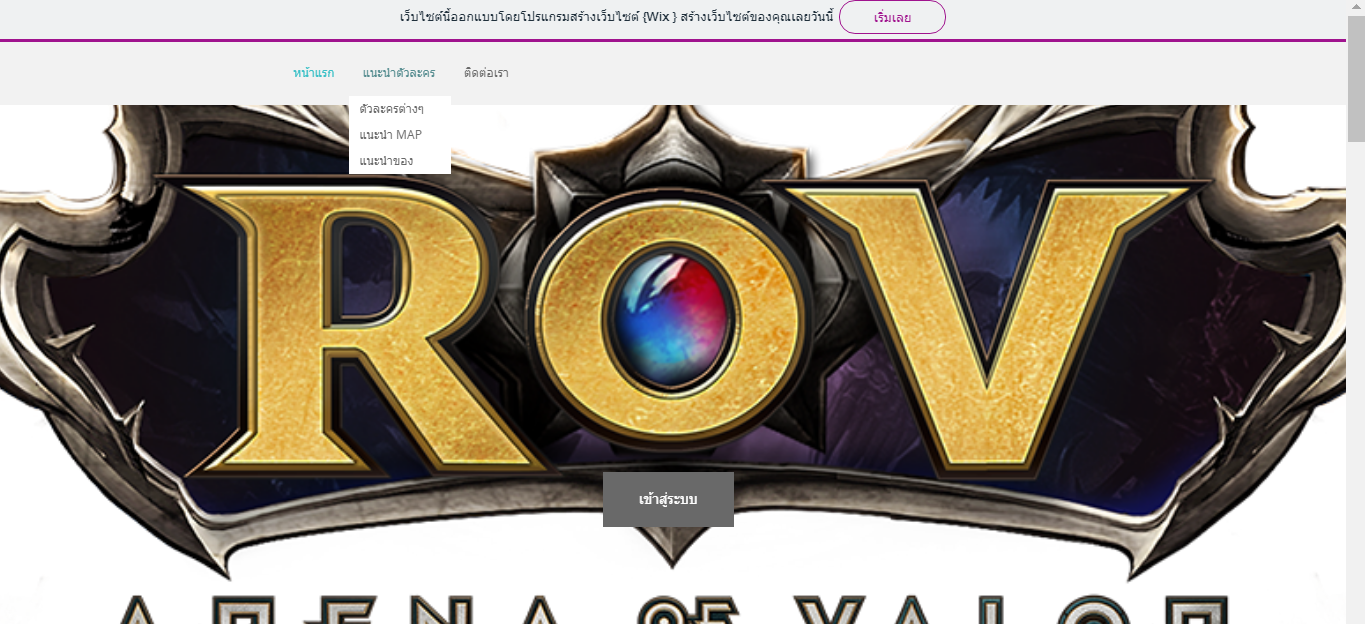 